LIABILITY WAIVER AND RACE AGREEMENT 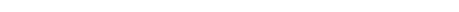 I attest to being fully trained and physically/mentally fit to participate in the event, and have full knowledge of and assume all the risks associated with my decision to voluntarily participation in the event. I also understand and accept that during the event, the medical assistance available to me is limited to first aid treatment, as is the standard policy with the ambulance providers. If such first-aid treatment is availed of, and should the medic-on-duty determine that further treatment in a hospital is required, I consent to such transport to the nearest medical facility at my expense. I am aware and agree that all medical expense/s for injuries and/or medical treatment incurred at the event are my sole responsibility as a participant. 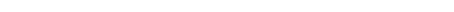 I give my permission for the free use of my name(s), photos and/or voice in any broadcast, telecast, digital, print material, or any other material in any medium for this event. I give my consent to receive race updates and other event announcements via electronic mail through the email address provided in this registration form. In consideration of being permitted to participate, I, for myself, my heirs, executor, and administrators, do hereby waive and release forever, any and all rights to claims and damages I may have against the event organizers, sponsors, volunteers, race officials, and all parties involved with this event all liability for injury, death, or damages and/or any other claims, demands, losses or damages, incurred by arising from any and me in connection with my participation in the event. I agree to abide by any decision of a race official relative to any aspect of my participation in this event, including the right of any official to deny or suspend my participation for any reason whatsoever. I attest that I have read the rules of the race and agree to abide by them. __________________________________				____________________PARTICIPANT’S NAME AND SIGNATURE					DATE